МАСТЕР-КЛАСС  ДЛЯ ДЕТЕЙ И РОДИТЕЛЕЙПО ИЗГОТОВЛЕНИЮ ПОДСТАВКИ ДЛЯ ПАСХАЛЬНОГО ЯЙЦАЦель: Знакомство детей с христианским праздником Светлой Пасхи и его обычаями.Задачи:1. Познакомить детей с православным праздником «Светлое Воскресение Христово», с его историей.2. Развивать интерес к культуре предков.3. Рассказать об обычаях и обрядах, связанных с праздником.4. Воспитывать патриотические чувства к православным традициями русского народа, к народному творчеству.Оборудование и материалы: шаблон подставки, фетр, цветной картон, клей, бусины, бисер для украшения. Предварительная работа: Рассматривание иллюстраций празднования Пасхи, чтение художественной литературы и беседы о Светлой Пасхе.Итог: выставка работ на конкурсе поделок в детском саду.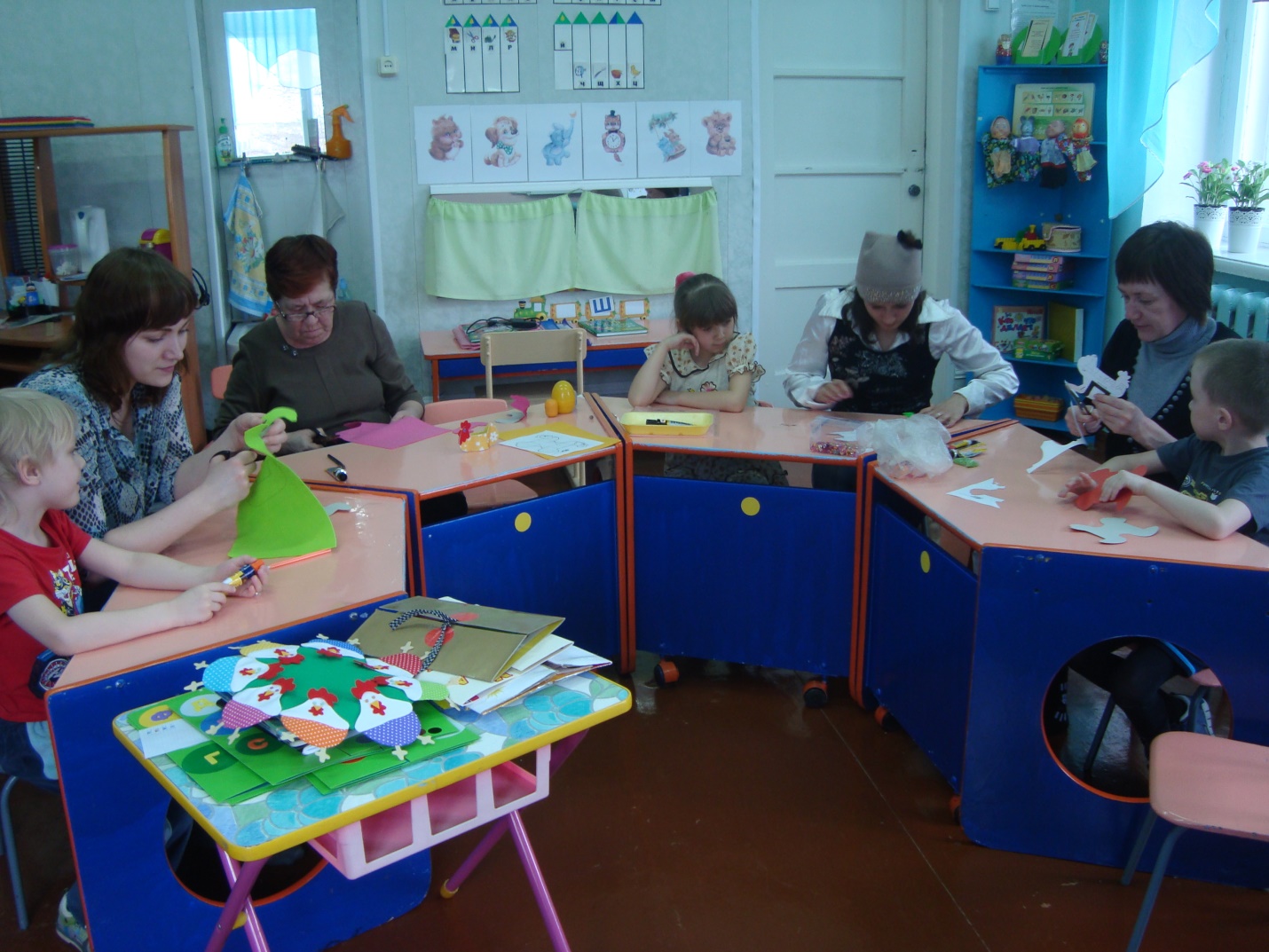 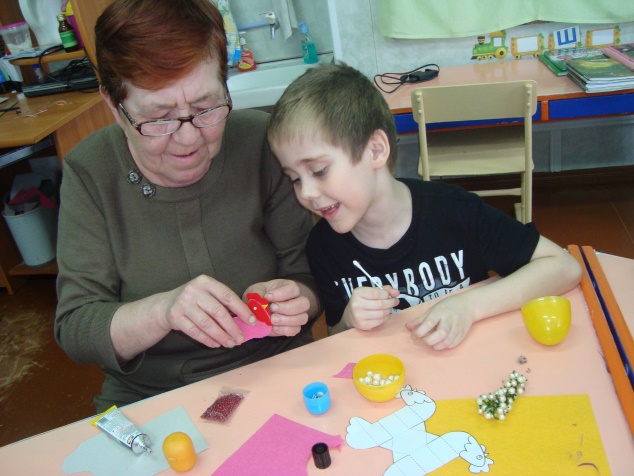 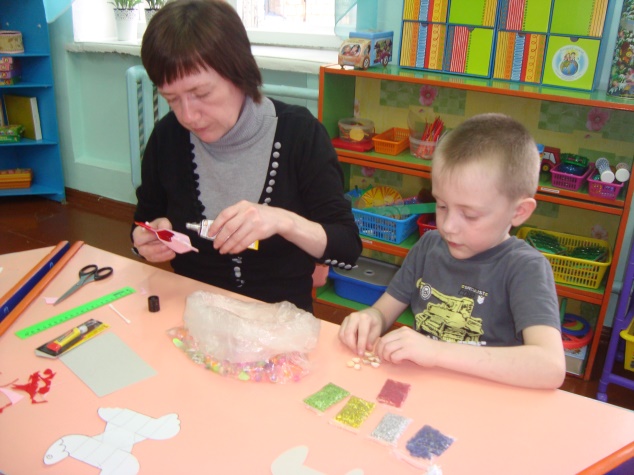 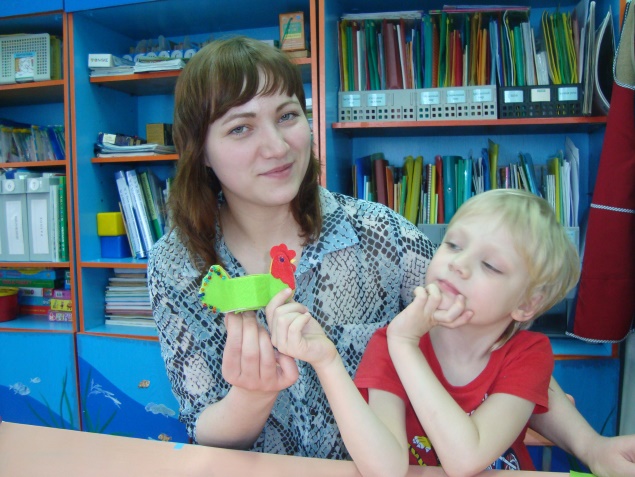 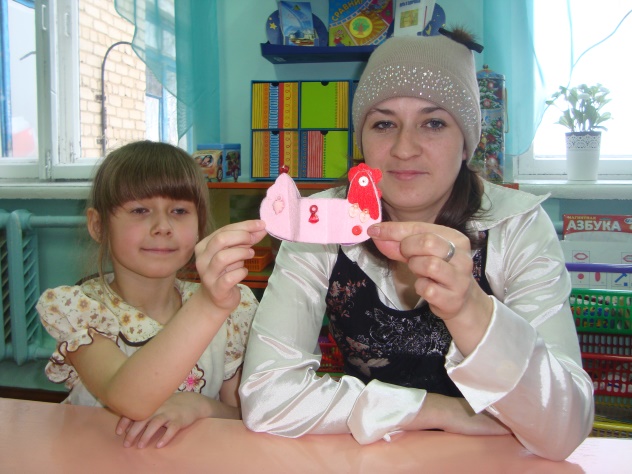 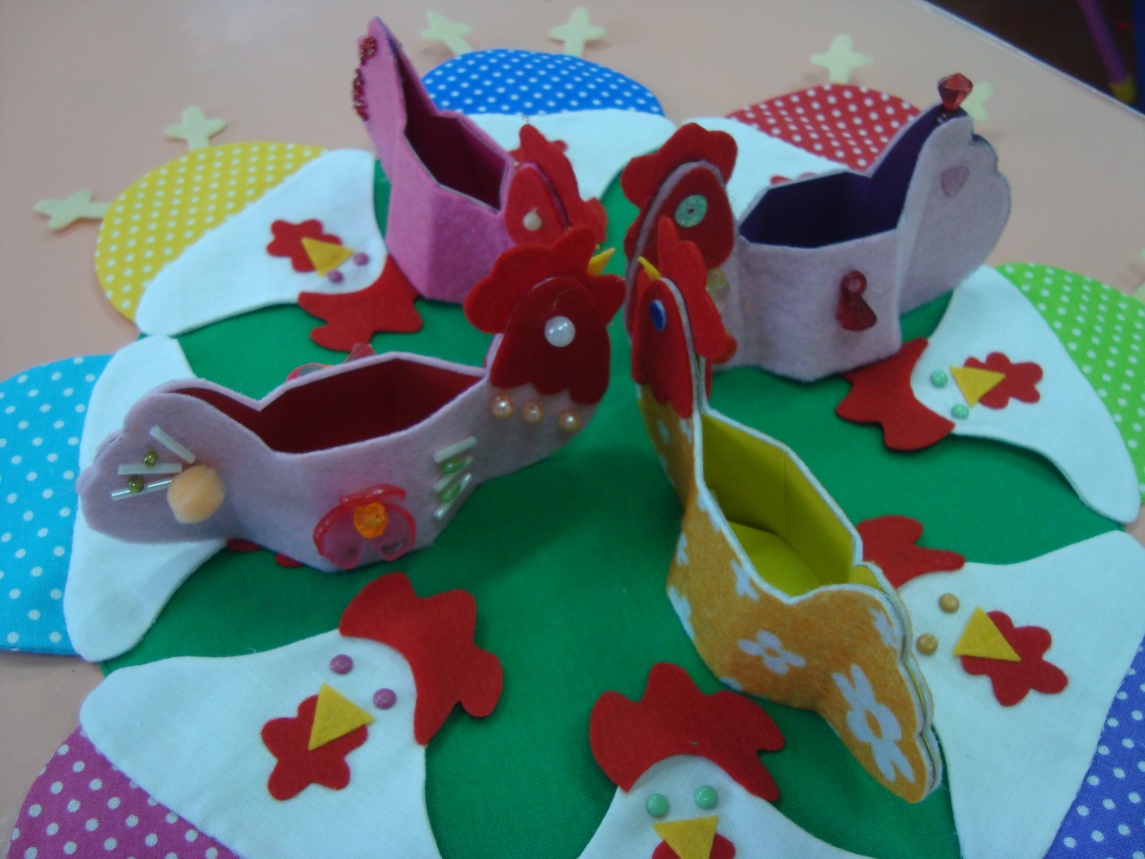 